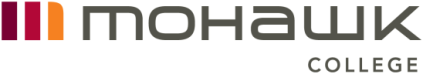 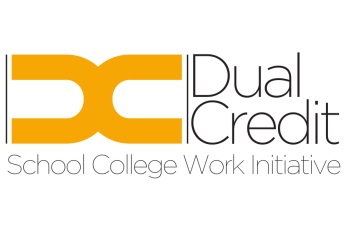 Mohawk College Dual Credit ProgramsThrough the Golden Horseshoe School College Work Initiative, Mohawk College, in partnership with local District School Boards is pleased to offer high school students: A chance to simultaneously earn both a college credit and a high school creditAn opportunity to experience college level programming while still in high schoolThe opportunity to work towards completing their Ontario Secondary School DiplomaAn experience that will help them make a successful transition to collegeThere is no cost to the student for transportation, textbooks, or course materials.        Students will spend half of the day at their home school and the other half at Mohawk College.Mohawk College Bridge: Semester One and TwoThe Mohawk Bridge Dual Credit program offers secondary school students the opportunity to earn up to two credits towards their OSSD while earning two college General Education credits towards the completion of a college program. General Education credits are applicable as electives for almost all college diploma programs. Students will attend two of the following courses:Developmental Psychology– In this course, students will explore the study of human development from conception to death focusing on physical, cognitive, social and personality growth throughout the lifespan.  Students will also identify developmental strategies to adapt to change, to clarify and achieve goals, and to balance how to manage time and priorities for personal development and academic benefit. Environmental Sustainability– Engaging some of the most urgent concerns of our time, students will explore sustainable issues with regard to the environment. Study will be current and up-to-date, and will include a consideration of the complexity of the issues involved and social context of sustainability, as well as sustainability as it relates to energy, food, water, population, transportation, housing and architecture, global warming, and Canada’s role and response to these issuesSociety, Technology and Social Issues– Examine a wide variety of technologies that have influenced our society significantly. Analyze the contribution these technologies make to society, the associated ethical dilemmas and critique their value to the individual and to society. Pop Culture – This course is an in-depth look at popular culture (TV, ads, music, clothing, etc.) and its impact on society. We begin with a critical analysis of the media and ask who controls it, the consumers, the producers or both? We look at theorists who have examined the power structure of society and ask whether representations in the media reflect society's values. We discuss the North American culture of consuming products and how this effects the world. Finally, we examine resistance, if it’s possible, and can consumers “rise up” and take their culture back.Contemporary Health Issues (Healthcare Focus Bridge) – In this course, students will examine issues in contemporary health care in Canada and around the world. Students will develop their skills in writing, group work, presentations, and critical analysis while gaining a deeper understanding of the factors that influence health and wellness.     TV/Journalism Dual Credit: Semester OneTelevision, Newswriting & Production (Journalism)– Employ hands-on camerawork and write scripts that complement visuals. Critique and identify components of a television newscast and television scripts.Electronic News Gathering Concepts (TV)– Produce television news field productions and analyze television news field production formats.Media & Entertainment Dual Credit: Semester Two*Courses to be determinedTrades, Engineering & Design Dual Credit: Semester Two Trades, Engineering & Design dual credit program will give students with an interest engineering and design technology programs the opportunity to earn up to 2 optional credits towards their OSSD. Students will be placed in an appropriate college Math course (MA006 or MS165) and a first semester college CAD course. MA006 – This course is intended to develop basic mathematics and algebraic skills as preparation for college level math courses in the Business and Technology Programs. These skills include basic numeric skills and problem solving abilities.MS165 – This course covers: Computations and Unit Conversions, Algebra, Right Triangle Trigonometry, Linear Equations, Graphing and Systems of Equations and Quadratics.Engineering Drawing – Upon successful completion of this course the student will be able to prepare assembly and detail drawings, using a two-dimensional CAD system.Welding Dual Credit: Semester TwoIntroduction to Welding– Practice safe set up and use of a mig welder, oxy/acetylene rig to weld, braze and cut steel.Trade Calculations - Students will broaden their understanding of mathematics as a problem-solving tool in the real world while strengthening their math and learning skills for the future. Manufacturing (Pneumatics) Dual Credit: Semester TwoIntroduction to Pneumatics – Pneumatics is the study of how energy is transmitted through confined and compressed air. This course builds an excellent foundation for students interested in pursuing a variety of skilled trades’ occupations such as Millwright, Electrician, Mechanical Engineer, and Truck and Coach or Automotive Service Technician.Trade Calculations– Same as described above for WeldingStudents interested in registering for a Mohawk College Dual Credit are asked to contact their Student Service Department at their secondary school.